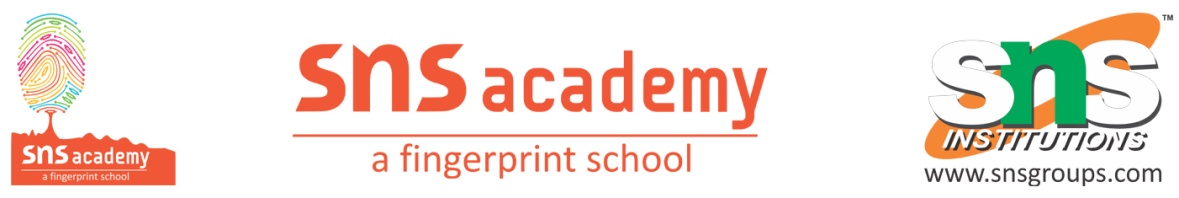 GRADE 8              Term TEST-1 	      Marks-80                                           Date 28.09.2022            HINDI             Time- 3 Hours		                               खण्ड – कनिम्नलिखित गद्यांश को पढ़कर पूछे गए प्रश्नों के उत्तर लिखिए : 5      प्राचीन  काल में जनक महाराज विदेह में राज्य करते थे | मिथिला विदेह की राजधानी  थी | मिथिला नगरी में राजमहल आस-पास कोई एक हजार संन्यासियों की पर्णकुटियाँ थी | मिथिला के सिंहासन पर बैठने पर भी महाराज जनक को फकीरी का शौक था | कहा जाता है कि महाराज जनक ज्ञानी थे | वे इस पढ़ राज काज चलते थे, मनो स्वयं परमात्मा के विनयशील सेवक है | सुबह से सायं तक सरे राज्य का प्रबंध करते, शत्रुओं का पता करते, अपराधी को दण्ड देते, लोक-कल्याण के उपाय करते और इतना सब कुछ करने पर भी वे किसी सांसारिक कार्य में  लिप्त नहीं होते थे | इसलिए लोग उनको विदेह जनक कहते थे|प्रश्न 1. विदेह की राजधानी कहाँ थी?प्रश्न 2. राजमहल के आसपास किन लोगों की कुटियाँ थीं ?प्रश्न 3. महाराज जनक को क्या शौक था ?प्रश्न 4. महाराज जनक परमात्मा से अपना क्या संबंध रखते थे ?प्रश्न 5. महाराज जनक राज्य चलाने के लिए क्या-क्या कार्य करते थे ?                       (खण्ड – ख)निम्नलिखित शब्दों के पर्यायवाची शब्द लिखिए :        2       निम्नलिखित शब्दों के उल्टे शब्द लिखिए:          2निम्नलिखित शब्दों के वर्ण-विच्छेद कीजिए :         4 हिंदी में दिनों के नाम लिखिए :                     2                     (खण्ड – ग)निम्नलिखित शब्दों के अंग्रेजी अर्थ लिखिए :            2निम्नलिखित शब्दों के हिंदी अर्थ लिखिए :               2    8.  निम्नलिखित खाली स्थानों को पूरा करें :               4निम्नलिखित दो प्रश्नों के उत्तर लिखिए :                2                         (खण्ड – घ)  10. निम्नलिखित में से किसी एक पर अनुच्छेद लिखिए :       5 